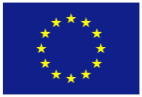 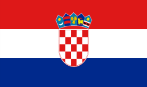 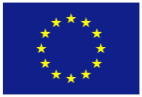 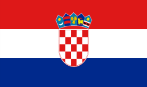 PRIJAVNI OBRAZAC
B. POSEBNI DIOMolimo odgovorite na svako pitanje.RELEVANTNOST PROJEKTANapomena: Pri opisu navedenog kriterija opišite relevantnost u pogledu ukupnog projekta koji objedinjava fazu pripreme dokumentacije (ovaj Poziv) i fazu implementacije projekta (budući Poziv).Relevantnost spram strateških potreba sektora i teritorijaObjasnite istraživačke i gospodarske prioritete kojima će projekt doprinijeti te na koji način je projekt povezan s relevantnim strateškim dokumentima na EU i nacionalnoj/regionalnoj razini. Opišite kako se predviđene aktivnosti projekta uklapaju u širi okvir politika podrške istraživanjima i razvoju te razvoju gospodarstva.Relevantnost u pogledu ciljevaObjasnite i jasno opišite kako će vaš projekt doprinijeti  svim ciljevima OPRK-a, Prioritetne osi 2 i Mjere 2.2 navedenima u Pozivu i glavnom cilju Poziva. (Ciljevi su definirani u točki 1.3. Upute za prijavitelje).KAPACITETI ZA UPRAVLJANJE PROJEKTOMNapomena: Pri opisu navedenog kriterija opišite kapacitete isključivo za fazu pripreme dokumentacije (ovaj Poziv).Racionalnost i prihvatljivost plana provedbeOpišite svaki element provedbe projekta tako što ćete primjereno ispuniti tablice u nastavku. Napravite kopije tablice kako bi svaka aktivnost svakog elementa provedbe projekta opisanog u Prijavnom obrascu – dio A Glavni dio imao svoju zasebnu tablicu.Molimo paziti na usklađenost elemenata/aktivnosti u Prijavnom obrascu A i B. Element projekta 1: <naziv elementa projekta>Element projekta 2: <naziv elementa projekta>Kapaciteti projektnog tima za provođenje projektaOpišite kapacitete predloženih članova projektnog tima u aktivnostima za koje će biti zaduženi pri provedbi ovog projekta (npr. pripremu i provođenje postupaka javne nabave, ishođenje dokumentacije, financijsko upravljanje projektom, upravljanje projektom, itd.). Molimo navedite: opis radnog mjesta; poduzeće/institucija/udruga i slično te vremensko trajanje aktivnosti. Opišite iskustvo predloženih članova projektnog tima u upravljanju/provođenju projekata financiranih iz EU izvora ili drugih donatora. Iako je opis nužan, molimo sažmite svaku projektnu referencu  u tablicu nastavno u tekstu (za svaki navedeni projekt). Molimo fokusirajte se na iskustvo predloženog člana tima: koliko je trajao njezin angažman u okviru projekta .TEHNIČKA SPREMNOST / ZRELOST PROJEKTANapomena: Pri opisu navedenog kriterija opišite tehničku spremnost/zrelost projekta isključivo za fazu pripreme dokumentacije (ovaj Poziv).Sljedeći dokumenti moraju biti dostavljeni s prijavom, ukoliko su dostupni:projekt rušenja,geodetski projekt,projektni zadatak,idejno rješenje,idejni projekt/idejni urbanističko-arhitektonski projekt,važeća lokacijska dozvola,glavni projekt s troškovnicima,važeća građevinska dozvola ili akt na temelju kojeg se može pristupiti građenju,izvedbeni projekt s troškovnicima za radove u slučaju gradnje istraživačke infrastrukture (odjeljak 3.2 Uputa za prijavitelje), a u slučaju poboljšanja postojeće istraživačke infrastrukture (odjeljak 3.2 Uputa za prijavitelje), opis (nacrta, shema) radova, troškovnika za radove i tehničkih specifikacija radovaprojekt opreme (nacrt opreme i tehničke specifikacije),studija izvodljivosti (uključujući i analizu troškova i koristi).U slučaju da neki od prethodno navedenih dokumenata nisu potrebni za fazu koja slijedi nakon faze izrade dokumentacije (npr. izgradnja nove infrastrukture), prijavitelj je dužan dostaviti mišljenje stručnjaka (npr. ovlaštenog arhitekta) koje uključuje obrazloženje zašto dokument nije potreban.U slučaju da izradu nekog od prethodno navedenih dokumenata prijavitelj financira drugim sredstvima, prijavitelj je dužan dostaviti Izjavu osobe ovlaštene za zastupanje prijavitelja  kojom potvrđuje da se pojedini dokument(i) financira(ju) drugim sredstvima te da će navedeni  dokument(i) biti izrađeni u rokovima koji neće ugroziti provedbu prijavljenog projekta tj. izradu dokumentacije koja se financira sredstvima ovog Poziva i da se time neće ugroziti ispunjavanje obveznog pokazatelja navedenog u odjeljku 1.4.Opišite dosadašnja ostvarenja unutar vašeg projekta glede navedenih koraka u pripremi projekta. Molimo priložite i provizorni vremenski plan u kojem su elementi koji nisu ostvareni naznačeni te u kojem je dano objašnjenje na koji način to utječe na aktivnost i postavljeni vremenski plan. ODRŽIVOST PROJEKTANapomena: Pri opisu navedenog kriterija opišite održivost projekta isključivo za fazu implementacije projekta (budući Poziv).4.1.	Financiranje rada infrastrukture Navedite sve kategorije troškova i projekcije troškova potrebnih za rad buduće infrastrukture te definirajte i povežite buduće izvore financiranja s navedenim troškovima. Analizirajte navedene troškove (npr. potrebni budući ljudski resursi, potrebna sredstva za održavanje opreme i buduće infrastrukture, itd.).  5. DODANA VRIJEDNOSTNapomena: Pri opisu navedenog kriterija opišite dodanu vrijednost projekta isključivo za fazu implementacije projekta (budući Poziv).5.1 Poboljšanje suradnje istraživačkih organizacija/jedinica lokalne i područne (regionalne) samouprave s istraživačkim organizacijama i gospodarstvom Navedite i jasno opišite metode istraživanja i razvoja koje će proizaći iz razvoja predložene infrastrukture, a koje će približiti gospodarstvo istraživačkim aktivnostima. Jasno naznačite vezu između navedenih metoda i ostvarenja rezultata projekta (izgrađene infrastrukture).6. ANALIZA RIZIKANapomena: Pri opisu navedenog kriterija opišite procjenu rizika isključivo za fazu pripreme dokumentacije (ovaj Poziv).Identificirajte i opišite potencijalne rizike projekta, procijenite s kojom vjerojatnošću će se oni ostvariti (nizak/srednji/visok) te opišite njihov utjecaj na provedbu i održivost projekta.Identificirajte i opišite mjere za ublažavanje potencijalnih rizika projekta. Aktivnost 1<naziv aktivnosti>Logička podlogaKratko opišite cilj aktivnosti i rezultat koji se mora postićiProvedbaKratko opišite korake potrebne za provedbu aktivnostiNabavaNavedite tipove nabave koje ćete koristiti (ukoliko je relevantno)Izlazni pokazateljiOpišite izlazne pokazatelje aktivnosti kvalitativno i kvantitativnoOdgovornostNavedite koji član(ovi) projektnog tima je/su odgovoran/odgovorni za ovu aktivnost, tko će nadzirati i odobravati isporuke i izlazne pokazatelje VrijemeNavedite vremenski plan (slijed) aktivnostiFinancijeNavedite ukupni iznos potrebnih sredstava za provedbu aktivnostiAktivnost 1<naziv aktivnosti>Logička podlogaKratko opišite cilj aktivnosti i rezultat koji se mora postićiProvedbaKratko opišite korake potrebne za provedbu aktivnostiNabavaNavedite tipove nabave koje ćete koristiti (ukoliko je relevantno)Izlazni pokazateljiOpišite izlazne pokazatelje aktivnosti kvalitativno i kvantitativnoOdgovornostNavedite koji član(ovi) projektnog tima je/su odgovoran/odgovorni za ovu aktivnost, tko će nadzirati i odobravati isporuke i izlazne pokazatelje VrijemeNavedite vremenski plan (slijed) aktivnostiFinancijeNavedite ukupni iznos potrebnih sredstava za provedbu aktivnostiNaziv projekta:Naziv projekta:Program:Program:Program:Lokacija projektai korisnik (nositelj) projekta Iznos projekta (EUR)Ime i prezime člana projektnog tima te uloga u projektuIzvor financiranja (naziv donatorske organizacije)Trajanje projekta (od dd/mm/gggg do dd/mm/gggg)Trajanje angažmana (od dd/mm/gggg do dd/mm/gggg)predloženog člana projektnog tima u okviru projekta Ciljevi i rezultati projektaCiljevi i rezultati projektaRizikStupanj vjerojatnosti(nizak/srednji/visok)Utjecaj na provedbu(Opišite utjecaj na provedbu projekta)Utjecaj na održivost(Opišite utjecaj na održivost projekta)Mjere za ublažavanje(Identificirajte i opišite mjere za ublažavanje rizika)12n